co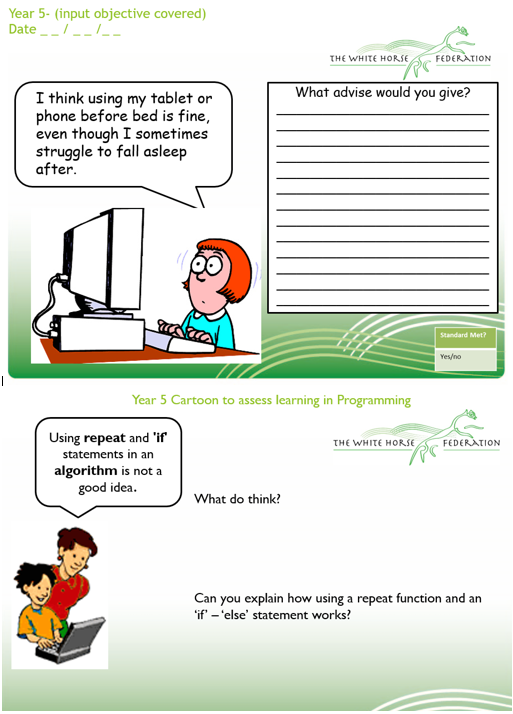 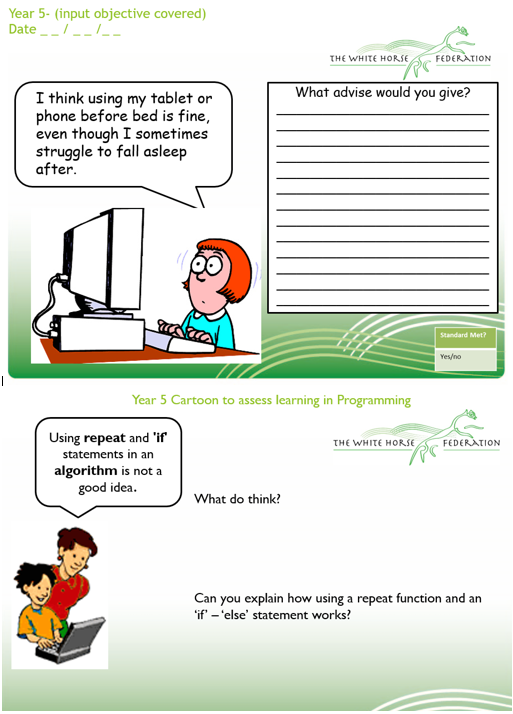 